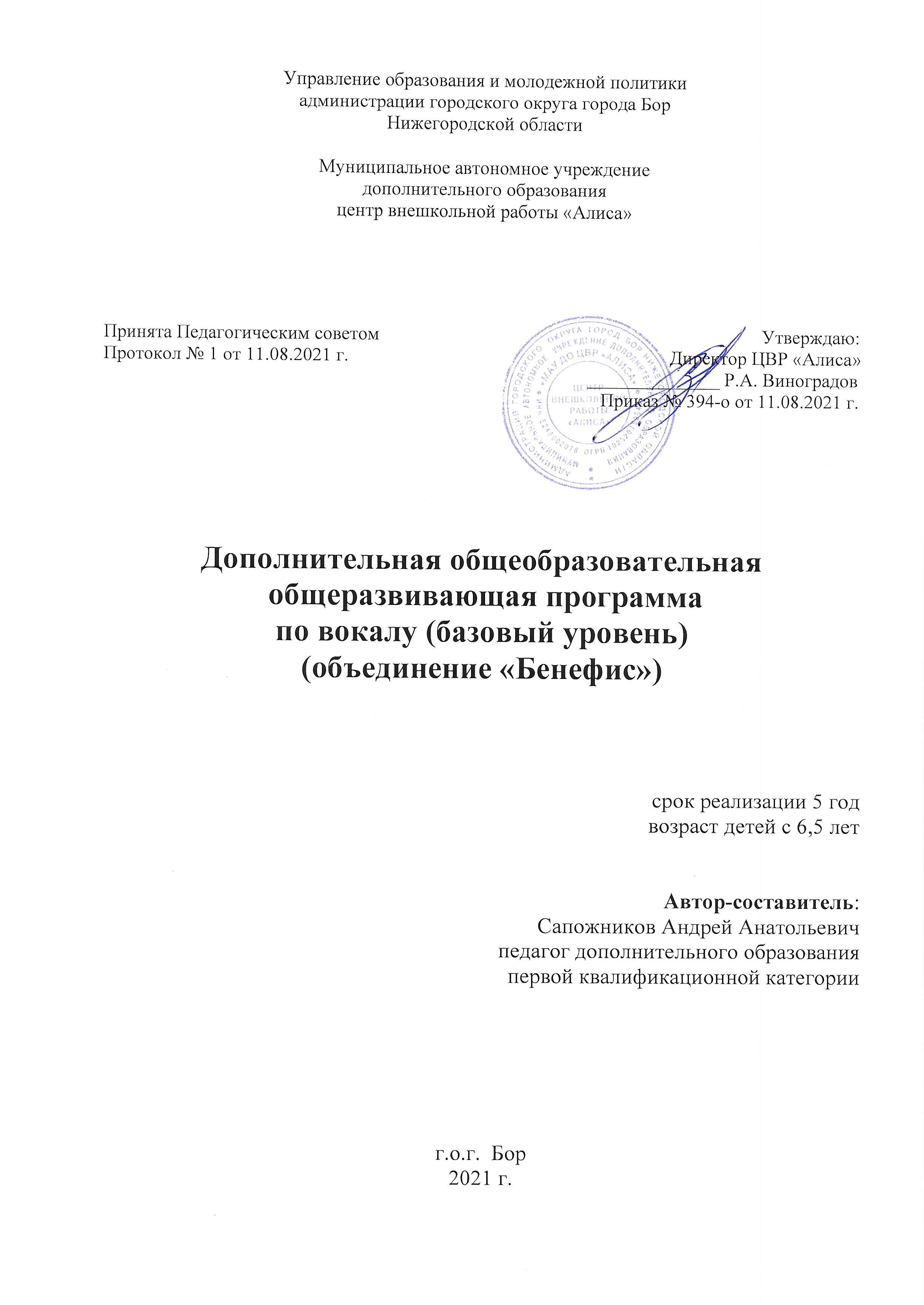 Содержание1. Пояснительная запискаПрограмма по вокалу в объединении Вокальный коллектив «Бенефис» является дополнительной общеобразовательной общеразвивающей программой для детей от 6 лет, углублённого уровня, художественной направленности, рассчитана на 5 лет. В статье 75 Закона об образовании говорится: «Дополнительное образование детей и взрослых направлено на формирование и развитие творческих способностей детей и взрослых, удовлетворение их индивидуальных потребностей в интеллектуальном, нравственном совершенствовании, а также на организацию их свободного времени. Дополнительное образование детей обеспечивает их адаптацию к жизни в обществе, профессиональную ориентацию, а также выявление и поддержку детей, проявивших выдающиеся способности. Дополнительные общеобразовательные программы для детей должны учитывать возрастные и индивидуальные особенности детей.»Данная программа согласно «Концепции развития дополнительного образования детей» ориентирована на: «создание необходимых условий для личностного развития учащихся, позитивной социализации и профессионального самоопределения;удовлетворение индивидуальных потребностей учащихся в интеллектуальном, художественно-эстетическом, нравственном развитии;формирование и развитие творческих способностей учащихся, выявление, развитие и поддержку талантливых учащихся;обеспечение духовно-нравственного, гражданского, патриотического, трудового воспитания учащихся.»АктуальностьАктуальность программы продиктована Концепцией развития дополнительного образования детей, утверждённая распоряжением Правительства Российской Федерации от 4 сентября 2014 г.	«Максимальная реализация потенциала каждого ребенка. В Российской Федерации должны создаваться условия для формирования достойной жизненной перспективы для каждого ребенка, его образования, воспитания и социализации, максимально возможной самореализации в социально позитивных видах деятельности.»Детство – пора наиболее оптимального выбора приобщения ребенка к миру прекрасного – это время наиболее благоприятно для развития образного мышления, воображения, эмоционально-чувственной сферы его личности.Влияние музыки на развитие творческой деятельности ребенка очень велико. Ее можно рассматривать как объект восприятия, предмет обучения, но можно подойти к ней и как к неотъемлемой части повседневной и бытовой жизни. Ребенку важно не только понимать и любить музыку, но и научиться выразительно петь соло, либо в ансамбле, а также ритмично двигаться в меру своих возможностей. Самое главное – уметь применить свой музыкальный опыт в жизни.Все задачи музыкального воспитания решаются в процессе вокального обучения: взаимодействие двух сторон – обучающей и обучаемой, имеющее целью некоторое изменение в голосообразовании обучаемой стороны. В вокальном педагогическом взаимодействии могут применяться любые средства: от элементарных операций с управляемой мускулатурой до сложных эмоционально- образных элементов.К детям младшего школьного возраста должны применяться игровые моменты в обучении.Кроме того, в объединении ребенок обогащает свой жизненный опыт, удовлетворяет потребность в общении, приобщается к культуре, а также реализует свои творческие способности.Программа предусматривает в течение обучения участие в концертах, праздничных программах, конкурсах, что способствует закреплению полученных знаний, умений и навыков, что является основанием для корректировки учебно- тематического плана.Педагогическая целесообразность заключается в том, чтобы привлечь детей к занятиям вокалом, оторвав их от праздного времяпрепровождения, обеспечить возможность заняться любимым делом – от этого во многом зависит душевный комфорт, настроение и готовность к более значимой деятельности.Ребенок имеет право на творчество, на получение дополнительного образования, право на общение с другими детьми, увлеченными таким же делом, а так же право на освоение другими видами искусства, развивающими личность.Занятия эстрадным вокалом позволяет учесть интересы детей сегодняшнегодня.Занятия вокалом для детей – прежде всего работа, в результате которойребенок приобретает теоретические знания и практические навыки, а его способности активно развиваются. Кроме освоения основных вокальных навыков, учащиеся получают возможность творческого самовыражения в песне и танце.Новизна программы состоит в том, что занятия в объединении органично сочетают в себе учебный процесс с конкретной деятельностью коллектива, где каждый участник на всех этапах обучения будет иметь исполнительскую практику, то есть возможность выступить перед зрительской аудиторией.С каждым выходом на сцену учащийся получает дополнительный творческий стимул к дальнейшим занятиям и приобретает необходимый для певца опыт исполнительского искусства.Цели и задачи программыЦель программы: предоставление ребенку возможности наиболее полно выразить через музыку и песню свои творческие способности, освободиться от физических и психологических «зажимов».Для достижения этой цели необходимо выполнение следующих задач:Воспитывать у детей интерес к пению и сценическому движению. Эта задача решается путем развития основных голосовых функций, музыкального слуха, развития метроритмического чувства и музыкальной памятиСодействовать возникновению первоначального проявления музыкального вкуса, формируя сначала избирательное, а затем оценочное отношение к вокальному исполнительству другихФормы и режим занятийОсновной формой учебной и воспитательной работы по программе является индивидуальное занятие педагога с учеником 2 раза в неделю по 45 минут (согласно СанПиН 2.4.4.3172-14). Так же планируется посещение учениками с родителями концертов, спектаклей, что является сильным стимулом к обучению и обогащением слухового опыта ребёнка.1 Раз в год проводятся творческие отчёты класса перед родителями. Это является стимулом для родителей в обучении своих детей, поскольку поддержка и помощь родителей является, одним из самых важных факторов в успешности обучения.Участие в районных, городских, областных и международных конкурсах одарённых детей.Формы подведения итогов реализации данной программыФормы контроляДиагностические занятия в начале и в конце учебного года (дети проходят тестирование, в которых определяется рост их музыкального развития по всем видам творческой деятельности, а также с целью корректирования предстоящей работы с учетом пожелания детей: репертуар, совместный отдых и т.д.)Контрольные уроки (в целях выявления тех или иных трудностей в работе над песней, а также уровня домашней подготовки)Концертная деятельность (выступления с готовой вокальной программой в концертах, праздничных программах ЦВР «Алиса», а так же городских и областных мероприятиях)Участие в конкурсной программе «Талант» и других конкурсах, вокальной направленностиПромежуточная аттестация учащихся проходит на контрольном уроке в конце первого полугодия и на отчётном концерте в конце каждого учебного года, Промежуточная аттестация по итогам освоения программы проходит на отчётном концерте коллектива в конце 5-го года обучения.Программа предусматривает в течение обучения участие учащихся в праздничных программах, конкурсах, выставках, что способствует закреплению полученных знаний, умений и навыков и является основанием для корректировки учебно-тематического плана.Материально – техническое оснащениеФортепиано -1Пюпитр для нот-1Компьютер-1Акустические системыУсилительМикшерный пульт-1Микрофоны -4 штКомутация (переходники, штекеры,кабели)2. Учебный планСрок реализации программы 5 летРабочая программа модуля 1 года обученияЗадачи:	Снять напряжённое горловое форсированное звучаниеНаучиться правильному диафрагмальному дыханиюСнять зажим артикуляционного аппаратаОжидаемые результаты 1-го года обучения	В вокальном звучании учащегося нет напряженного горлового форсированного звукаУчащийся владеет первоначальными навыками спокойного мягкого дыхания на опоре с удержанием выдыхательной установки в момент фонации (диафрагмальное дыхание).У учащегося нет зажима артикуляционного аппарата.год обученияЗадачи:Закрепить полученные навыки первого года обучения.Постепенно довести вокальные умения до работы на подсознательном уровне (диафрагмальное дыхание, звукообразование).Расширить диапазона голоса.Выучить 2 песниОжидаемый результат :Закреплены навыки первого года обучения.Первоначальные вокальные умения доведены до работы на подсознательном уровне (диафрагмальное дыхание, звукообразование).Расширился диапазона голоса.Учащийся выучил 2 песнигод обученияЗадачи:Закрепить полученные навыки второго года обучения.Расширить диапазон голосаУлучшить вокальную дикциюОвладеть	первоначальными	навыками	подвижных	и	неподвижных нюансовВыучить 2 новых песниОжидаемый результат :Закреплены навыки второго года обучения.Расширился диапазона голоса.Учащийся чище справляется с дикциейУчащийся овладел первоначальными навыками подвижных и неподвижных нюансовУчащийся выучил 2 песнигод обученияЗадачи :Закрепить навыки, полученные на третьем году обученияРасширить диапазон голосаНаучиться раскрывать художественный образ исполняемого произведения	Научиться	таким	вокальным	приёмам,	как	элементы	импровизации, исполнение мелизмов.Выучить 2 новых песни.Ожидаемый результат :Закреплены навыки второго года обученияРасширился диапазона голоса.Учащийся умеет раскрывать художественный образ исполняемого произведенияУчащийся владеет первоначальными навыками таких вокальных приёмов, как элементы импровизации, исполнение мелизмов Расширение репертуараУчащийся выучил 2 новые песнигод обученияЗадачи:Закрепить певческие навыки, полученные в течении всего курса обучения.Расширить диапазон голосаНаучиться владеть элементами джазового пенияНаучиться	эмоционально	и	выразительно	преподносить	исполняемый репертуарНаучиться самостоятельно составлять динамический план исполняемой песни.Ожидаемый результат:Учащийся закрепление певческие навыки, полученные в течении всего курса обучения.Расширился диапазон голосаУчащийся владеет элементами джазового пенияУчащийся умеет эмоционально и выразительно преподносить исполняемый репертуарУчащийся	может	самостоятельно	составлять	динамический	план исполняемой песни.Содержание изучаемого курсаПри приеме на обучение проводится тестирование в виде выполнения ребёнком простейших музыкальных заданий (пропеть знакомую мелодию, воспроизвести голосом, сыгранный на фортепиано отдельный звук, прохлопать в ладоши, повторив за педагогом, ритмическое построение) с целью определения музыкальных способностей и индивидуальных особенностей ребенка.программа рассчитана – 2 часа в неделю (72 часа в год)ТЕМА № l Вводные урокиПевческая установкаВ самом начале обучения ребенок с помощью педагога должен усвоить и закрепить в сознании и нервно - мышечных ощущениях наиболее естественное, удобное и результативное исходное положение ротоглоточной полости и всего голосового аппарата при подготовке пению.Назовем это положение певческой установкой.Певческая установка, почти в идеальном виде, образуется при позыве к зеванию. В этом положение мягкое небо поднимается, открывая путь в головной резонатор к высокой позиции звука. Это, как известно, придает голосу блеск и полетность.Корень языка прижимается вниз – «ложится», открывая и увеличивая объем надсвязочного пространства ротоглоточного рупора. В этом участвует и гортань, которая автоматически опускается.Нижняя челюсть, вместе с языком, выдвигается вперед и опускается вниз, открывая рот.Диафрагма опускается, раздвигая стенки брюшного пресса.  При этом возникает ощущение давления (опоры) на живот, который заметно выпячивается вперед.Итак, предлагаемая певческая установка увеличивает объем ротоглоточного рупора, создает необходимые акустические условия для наилучшего резонирования голоса и его полетности («носкости»), закрепляет ощущение опоры на диафрагму.Эта установка дает исходный импульс правильному звукообразованию и предполагает целесообразные реакции певческих действий в будущем.Певческая установка должна быть  закреплена до автоматизма в процессе пения. С этим,  как  будто,  вступает в противоречие подвижность и изменчивость ротоглоточного рупора, в связи с непрерывными артикуляционными движениями, при произношении слов? Да, это противоречие существует. Вопрос лишь в том, как его преодолеть? Рассмотрим эту задачу подробнее.Наша главная цель в этом случае – сохранение исходных данных: высокого положения мягкого неба, лежачего (как бы сросшегося с нижней челюстью) положения языка, максимального сокращения самостоятельных вертикальных движений языка, препятствующих течению голосового потокаМягкое небо очень подвижно. Во время разговора или пения со словами оно может подниматься и опускаться в зависимости от формы звуков. Например самое высокое положение мягкое небо принимает на узких гласных И, У. На широких гласных А, Е – поднимается значительно меньше, в паузах опускается вниз. Это происходит непроизвольно, по наработанной привычке. Однако мы можем поднимать  его  произвольно (если не поддается, достаточно вызвать рефлекс зевания) и импульсивно – при взволнованном выражении чувств, своего отношения к происходящему. Информация об этом выражается в интонации,  которая окрашивает нашу речь. Следовательно, если сохранить взволнованное и личностно – осмысленное отношение к содержанию песни, выразить его собственной неподражаемой интонацией, то и мягкое небо будет удерживать «высокую позицию».В процессе обучения воспитанники повторяют и закрепляют певческие навыки – навыки дыхания, звукообразования, артикуляции и дикции, пение мягким нефорсированным звуком, выравнивание регистров.ТЕМА № 2Распевание голосаРаспевания являются необходимой составной частью обучения пению. Система распеваний дает возможность целенаправленного, избирательного и последовательного развития вокальной техники, музыкальности и артистизма. Распевания – наилучшая форма  прочного  закрепления  основных певческих навыков. Это относится к долгосрочным  задачам.  Помимо этого, распевания имеют  и разовое  назначение: создание творческого тонуса и приведение голосового аппарата в рабочее состояние.Распевания позволяют избирательно останавливаться на отдельных элементах вокальной техники, тренировать их до автоматической привычки, постепенно расширяя диапазон технических навыков. Это  дает возможность певцу более свободно преодолевать вокально-технические трудности репертуара, уделяя главное внимание артистизму и раскрытию идейно-художественного содержания исполняемого произведения.Однако, несмотря на то, что мы сделали акцент на вокально- технической стороне распеваний, технические задачи не являются самоцелью, превращающей работу над техникой в сухое школярство. Технические элементы нужно как  бы «вплетать» в образный строй, развивая способность образных ассоциаций и образного мышления ученика, преобразуя, таким образом освоение узко-технических трудностей в увлекательную игру поисков прекрасного.Исходя из этого, следует подбирать и систематизировать упражнения по степени трудности, учитывая при этом уровень подготовки и индивидуальные особенности учащегося.Итак, значение распеваний не однозначно. С физиологической точки зрения это как бы разогрев, раскачка голосового аппарата, приведение его в состояние движения и способности к целенаправленной и длительной вокальной работе.Распевания повышают общий тонус организма певца, вызывают состояние творческого возбуждения и стимулируют творческую активность.При постоянной тренировке голоса, на систематически чередующихся вокальных упражнениях, развивается условный рефлекс готовности к длительной, систематической, полноценной работе, что является необходимой предпосылкой профессионализма.В распеваниях, прежде всего, необходимо добиваться координации слова и звука, позволяющей певцу осуществить синтез разговорной и музыкальной речи, который отличает искусство пения от всех других музыкальных искусств. Это чудо природы дано человеку для высочайшего духовного общения, но за этим стоит упорный,   систематический, неустанный труд в овладении прекрасным целым, состоящим из множества деталей. Каждая из них является звеном непрерывной цепи одухотворенного творческого процесса пения. Поэтому при исполнении не только вокального произведения, но даже простейшей попевки, необходимо развивать видение цельного образа.Процесс познания, как известно, состоит из анализа и синтеза. Во время обучения пению возникает необходимость анализировать и осмысливать значение каждой детали для того, чтобы научиться ею пользоваться. Однако никогда не следует терять чувство целого – синтеза, которое подсказывает поющему место и роль детали в нем. Ведь на практике, нередко не только воспитанники, но и сами педагоги (особенно неопытные), добиваясь усвоения какого-либо навыка и увлекаясь частным,   теряют чувство целого. В результате певец, овладевая поочередно деталями, не может связать их вместе. Например, добиваясь открытого, распевного произношения гласных звуков в процессе пения, он вынужден, до приобретения автоматического навыка, контролировать каждый из них. Однако нужно научиться это делать, как бы по второму плану. В центре внимания должно оставаться смысловое значение   слова,   фразы, предложения, вытекающее во взволнованный поэтический рассказ.В методике обучения академическому пению распевания практикуются преимущественно на вокализации. В моей методике с самого начала ставится цель обучения целостному способу пения. В этом способеоткрытая, выразительная, распевная и интонационно – окрашенная речь является ведущим смысловым началом.Вокализация при этом не ущемляется. Приоритет смыслового начала открывает канал для свободного движения голосового потока, т.к. осознанная смысловая задача, при естественной, пластичной и отчетливой артикуляции, становится движущей силой целостного процесса пения.Усвоение идеи и содержания произведения – первый и главный момент обучения. В распеваниях все должно начинаться с осмысленного слова, за которым картина, настроение, возникающие в воображении поющего. Благодаря правильной, пластичной артикуляции, во время пения, звук голоса певца беспрепятственно летит навстречу слушателям, а сам певец приобретает свободу и легкость владения голосом.Упражнения по освобождению голосаПервое упражнение: «Вздох облегчения»Знакомство с процессом вдоха и выдоха. В состоянии покоя диафрагма имеет Форму купола, она прикреплена, сзади к основанию грудной клетки, спереди – к грудине. Когда дыхание входит – диафрагма опускается и становится плоской.Когда дыхание выходит – диафрагма поднимается и купол становится конуснообразным.Второе упражнение: «Снятие напряжения с губ»Выпускаем воздух сквозь губы таким образом, чтобы губы затрепетали (подобное движение повторяют губами маленькие дети, изображая грузовик). Это упражнение не является особенно важным, но освобождает от напряжения и стимулирует всю область губ, будит воздействующие вибрации и помогает сформировать звук в передней части рта. Кроме того, его просто весело делать со звуком и без звука, но лучше всего не вовлекая при этом другие части тела.Третье упражнение: «Вращательное движение головы»Цель вращения головы в освобождении мышц, задней части шеи, горла, языка, глотки и подбородка.Четвёртое упражнение: «Освобождение от зажатия языка»Слегка прижимаем кончик языка у основания нижних зубов. Представляя себе Середину языка, начинаем «перекатывать» его вперёд на подобии большой волны, прорывающегося через нижние зубы, до тех пор, пока не почувствуется, что язык растянулся от самого кончика до основания. Затем расслабляем его.Кончик языка снова касается нижних зубов. Действующие мышцы должны быть в середине языка. Когда эти мышцы «перекатываются» вперёд, они тянут корень языка из горлаТЕМА № 3Типы певческого дыханияОсваивая искусство пения, приходится переучивать, наработанную от рождения, автоматику дыхания и разговорной речи.Жизненное дыхание «воспитано» на ритмичном, равномерном вдохе и выдохе. Вокализация требует протяженного музыкального звука, имеющего тембр, ритм и определенную звуковысотность.Голос человека может звучать только при наличии воздуха в груди, поэтому во время пения исполнитель осуществляет движение звуковогопотока,	сознательно		тормозя		выдох			и	удерживая,	как	можно		дольше, положение вдоха. При этом возникает ощущение напряжения – «опоры» в области диафрагмы. Опору необходимо удерживать постоянно, Поэтому в пении вдох – быстрый, а выдох – медленный и постепенный. Чем прочнее и совершеннее опора, тем плотнее и ярче звучит голос, тем легче им управлять, недаром говорят, что искусство пения есть, прежде всего, искусство дыхания. («Секрет»	певческого		дыхания	в	его		органике:		естественности, экономичности	и		целесообразности.			Наиболее	целесообразный	и экономичный тип дыхания – грудобрюшный (диафрагмальный). Он хорошо закрепляется, в ощущении, следующим упражнением: положите, кисти рук (одна на другую) на область диафрагмы. Быстро и легко вдохните «в руки» и мысленно представляя огонь. Постепенно и длительно «раздувайте» его. Повторите несколько раз. Обратите внимание на напряжение в области диафрагмы и живота (ощущение «опоры»). Сделайте вывод, что во время вдоха диафрагма опускается, выдвигая живот вперед. Заметьте, что чем постепеннее			вы		«дуете		на	огонь»,		тем		длительнее		выдох.	Оставляя небольшой		запас	грудного		воздуха			«подновляйте»			его быстрыми и короткими полувздохами, и вы убедитесь, что долгое время, почти непрерывно и без усталости, можете «дуть на огонь». При пении механика та же, только подключаются голосовые связки. Смыкаясь, они регулируют выдох, создавая давление на грудной воздух сверху. Теперь можно с меньшими усилиями извлекать, вместо воздушной струи, длительный звук ивоспроизводить протяжную мелодию.Опытный певец, во время вдохновенного творческого акта, не замечает механики дыхания, – раз запущенная, она действует самопроизвольно. Певец же лишь ощущает, как грудной воздух, по его творческой воле, чудесно преобразуется в волнующий звук, магически воздействующий   на слушателей, поскольку в нем звучат вибрации самой души артистаТЕМА № 4Интонационная работаОбучение умению слушать и слышать музыку проводится на вокальных занятиях, контрольных уроках и отчетных концертах, развлекательных мероприятиях, а также в ходе самостоятельной деятельности ребенка. Педагог помогает не только и не столько услышать песню или инструментальное музыкальное произведение, но и понять ее содержание и характер. Разная песня требует разного подхода и разного характера ее исполнения.Начиная знакомство с новым для детей термином «интонация», педагог рассказывает о взаимосвязи музыкальной интонации и речевой, обращая внимание ребят на то, что наша обычная разговорная речь и музыкальная вокальная фраза, хотя и вполне самостоятельны (мы не спутаем человека, говорящего с человеком поющим), но, тем не менее, имеют много общего. Ребенок вместе с педагогом работая над песней, должны обращать внимание на интонационную выразительность исполнения, выделяя наиболее важные слова во фразах и наиболее важные звуки в мелодии.На первом и втором этапах обучения, ребенок должен твердо усвоить, что музыкальная информация записывается, и соответственно воспроизводитсяголосом точно по высоте и по длительности. Понятийный материал: длительность, высота, динамика, пауза, кульминация, интонация, акцент.На дальнейших этапах обучения понятие «интонация» усложняется. Мы говорим об интонации, как о наиболее важном элементе вокальной выразительности. Для плодотворного развития ребенка важно, чтобы даже самое элементарные упражнения воспринимались, как музыкальные подпевки,«кусочки» мелодии. Упражнение, спетое с эмоциями то гнева, то радости проявляет в голосе соответствующие краски, выявляет тембр и создает необходимый тонус мышц.Воспитанники 4 и 5 годов обучения должны самостоятельно разучивать музыкальный материал, выявляя кульминацию песни, точно следовать мелодической линии, проявляя собственные эмоции в раскрытии художественного образа песни.ТЕМА № 5Открытый, контрольный урокПроводится один раз в четвертьТЕМА № 6Атака звукаТри вида атак:Твёрдая атакаВ вокальной педагогике ее иногда именуют «жесткой». Твердая атака помогает начать звук сразу же высоко, позитивно. Певец сильным толчком дыхания ударяет по связкам, это действует отрицательно на певческий аппаратПридыхательная атакаВ этом случае звукообразование происходит при не вполне завершившемся смыкании голосовых связок. Певец как бы въезжает в звук, огромная утечка воздуха при этом способе атаки заставляет исполнителя часто брать дыхание. Этот способ применяется редкоМягкая атакаУпотребляется наиболее часто. Она происходит одновременно с воспроизведением звука. Ее признаком является определяемая на слух легкое прохождение звука. Это наиболее приемлемая форма звукообразования голоса. Связки при мягкой атаке смыкаются плотно, но мягко. Мягкая атака звука применяется при исполнении большинства песен разных жанров.ТЕМА № 7ДикцияПонятие - артикуляционный аппарат.Открытая русская речь не только распевная, но и скороговорочная. Во время произношения слов язык и нижняя челюсть находятся в совместном, непрерывном движении, которое должно обеспечить открытое положение зева и проходимость звукового канала.Язык, по разговорной привычке, меняя свое положение, должен приспосабливаться «подавать разные звуки» в такой форме, которая обеспечивает отчетливое и динамичное произношение, сохранение певческой установки.Здесь необходимо выделить несколько моментов:Узкие гласные И, У способствуют активизации мягкого неба и сужению зева. Такое положение помогает нахождению высокой позиции звука.Широкие гласные А, Э, Е, наоборот, способствуют широкому раскрытию зева и опусканию мягкого неба. Широко раскрытый зев, при распластанном положение языка, создает тенденцию к расширению задней стенке глотки и, соответственно, к углублению и расширению звука.Певец должен удерживать в сознании смысл и содержании слов, в результате чего, у слушателя должно создаваться впечатление живой разговорной речи. Достигнуть этого можно, только «переучив автоматику речи».«Переучивание» заключается в наработке новых координаций, подчиненных законам пения и творческому замысла исполнителя.ТЕМА № 8ДинамикаОвладение нюансировкой – трудно достижимый навык. Начинающие певцы, не владеющие вокальной техникой, в особенности дыханием, не редко поют вяло, безжизненно, малоинтересно, тускло. Однообразное исполнение песни снижает ее художественную ценность. Начиная с первых занятий, необходимо добиваться активного дыхания и четкости произношения текста. Наиболее трудные нюансы P и PP, т.к. их выполнение связано с правильным пользованием дыханием, и F и FF, как правило, на начальном этапе работы сопровождаются крикливым, форсированным звуком. Это явление происходит в связи с перебором воздуха и его напором на голосовые связки, чаще всего при исполнении высоких звуков без «прикрытия». Работа над подвижными и неподвижными нюансами (неподвижные: F и Р, остальные: подвижные).Работа над филировкой звука (р F, F р на одном дыхании).ТЕМА № 9РепертуарФормирование репертуара – важнейшая сторона деятельности педагога.В репертуаре могут быть песни любого жанра. Репертуар подбирается в индивидуальном порядке с учетом психологических, вокальных, возрастных особенностей воспитанников. Через умело подобранный репертуар детское исполнение может приобрести индивидуальный характер, свою индивидуальную манеру. С каждым годом обучения репертуар усложняется.ТЕМА № 10Контрольный урок, отчетный концертПроводится по итогам учебного года, на котором воспитанники показывают все навыки приобретенные в процессе обучения.ТЕМА Вокально-ансамблевая работаПримерно с 6-летнего возраста дети начинают выходить из-под опеки родителей. Они общаются со сверстниками, участвуют в играх, перенимают друг от друга, и особенно от более старших детей, различные песни, припевки, считалки. Так формируется их собственный репертуар, а с ним и новый тип музыкального интонирования.Все свободное время дети играют. Это для них – потребность и необходимость. В каждой игре звучат свои музыкальные припевы. Складываются они из простейших интонаций, которые дети освоили еще в грудном возрасте.Даже разговорная речь детей довольно вокализирована и мелодична, то есть дети скорее поют, чем говорят, как бы подкладывая слова речи под мелодию.В подборе песен для проведения праздников и вокально-ансамблевой работы педагог учитывает, что воспитанникам 1-го года обучения легче правильно и быстро повторить скороговорку, считалку, закличку. При вокализации речи они намного легче интонируют слова, правильно их произносят.Считалки не поются, а скандируются, заклички – энергично выкрикиваются, приговорки – исполняются мелодизированным говорком, звонко и весело. Ребята из старших групп уже не могут достичь нужного эффекта из-за голосовых изменений. Поэтому при проведении праздников народного календаря все эти музыкальные произведения исполняют малыши.В подростковом возрасте, начиная с 12-13 лет, дети постепенно переходят от напевно-речевого, мелодико-речитативного интонирования к вокально- напевному, приближаясь к музыкальному интонированию, которое существует у взрослых исполнителей. Это связано как с взрослением детей, так и развитием и укреплением голосового аппарата, музыкального мышления.Чтобы обучить детей сольному, ансамблевому, хоровому пению, развить их вокальные возможности, научить преодолевать трудности в исполнении песни, необходимо систематическое вокальное воспитание. В систему такого воспитания входит развитие основных певческих навыков: правильного, естественного дыхания; протяжного, гибкого и подвижного звуковедения, отчетливой выразительной дикции; единой манеры пения.Все необходимые вокальные навыки вырабатываются, в первую очередь, во время распевания. Необходимо работать над следующими разделами певческих навыков:а) певческая установка; б) певческое дыхание; в) звукообразование.Певческая установка. Под певческой установкой понимается правильное положение корпуса, шеи, головы поющего, способствующие образованию хорошего певческого звука.Наиболее естественным для пения является положение «стоя». Именно в этом положении находятся участники во время выступления, исполнения музыкального материала, проведения праздников. Тем самым обеспечиваются правильные певческие навыки: поющий стоит прямо, не сутулясь, грудь немного выдвинута вперед, голову нужно держать прямо – это обеспечивает полную свободу гортани и мышц шеи, мышцы лица должны быть свободны от любого напряжения.Перед исполнением любого упражнения или песни следует выполнять следующее: исполнитель, стоя, в расслабленном положении, должен поднять плечи высоко вверх, отвести их «далеко» назад и опустить. Это и будет правильной осанкой во время пения.Певческое дыхание. Певческое дыхание имеет важнейшее значение в пении. Оно является источником плотного грудного звучания, естественного головного резонирования, без сильного прикрытия голоса, что обуславливаеткачество пения как со стороны вокально-технической, так и со стороны художе- ственной выразительности.Для детей 7-9 лет основным дыханием является верхнереберное, или ключичное, которое в 11-12 лет постепенно переходит в грудное, или боковое. С 15 лет развивается нижнереберное, или диафрагмальное, дыхание.Звукообразование. При работе по звукообразованию следует учитывать диапазон детского голоса. Основное разучивание песен и упражнений происходит«на слух», с голоса педагога. При этом активизируется внимание детей. Они привыкают контролировать звучание собственного голоса и звучание партии, ансамбля в целом, развивается свобода вокального интонирования. Фортепиано или баян используются для настройки, для уточнения трудного места в партитуре и для аккомпанемента, если необходимо – на выступлениях и при проведении праздников.Навыки пения прививаются постепенно, по принципу – от простого к сложному, начиная с исполнения песен-попевок, в унисон, в терцию, затем – к более сложному исполнению двух-голосья.Все необходимые вокальные навыки, в первую очередь, вырабатываются во время распевок. Они помогают быстрой слуховой организации, собирают внимание, подготавливают, «разогревают» голосовой аппарат.Распевки необходимо начинать с упражнений «на дыхание». Техника дыхания состоит в бесшумном коротком вдохе, опоре воздушного столба и спокойном его расходовании. Брать дыхание нужно раньше, чем оно израсходовано до конца. Нередко дети «перебирают» дыхание и «запирают» его, зажимая тем самым звук. Слишком большое количество вдыхаемого воздуха часто приводит к напряженному звучанию, мешает точности интонации. Чтобы избежать этого, следует добиваться свободы и равномерности в использовании дыхания.Для этого необходимо тренировать дыхание специальными упражнениями, которым ребята часто дают свои названия.Упражнение «ласковый ветерок» – сделать глубокий вдох, на долю секунды задержать дыхание и, через слегка сжатые губы, медленно и равномерно выпускать воздух так, чтобы выдох был полным или сделать несколько коротких вдохов и продолжительный выдох.Упражнение «силач» – руки, сложенные ладонями одна на другую, подняты на уровень груди и с упором давят вниз, на предполагаемый поршень. При этом производится глубокий грудной выдох на слоги «хо, ха...» и далее – со всеми гласными. Сочетание с согласными может быть любое.Упражнение «каратист» – рука либо сжата в кулак, либо выставлена открытой ладонью вперед. Сначала резко, с выдохом на любое сочетание согласных и гласных, предлагаемых педагогом, выбрасывается вперед перед собой, потом то же движение, но медленно, с еще большим упором.Упражнение «жук», «муха», «комар» – ребята воспроизводят жужжание, писк, работая как над дыханием, так и над артикуляцией. Педагог жестами показывает высоту и силу звука рукой, как бы показывая траекторию полета: вниз, вверх, прямо, ближе (форте), дальше (пиано). Ребята стараются сыми- тировать весь полет.Упражнение «колокольчик» – сделав короткий вдох, на длинном выдохе на высоте одной ноты слог «ли». Педагог объясняет, что язычок должен находиться очень близко к зубам, чтобы звук получался звонким и легким. Затем это упражнение повторяется на слоги «ле», «лё», «ля». Для укрепления носогубной мышцы и губ это же упражнение повторяется на звонкие и глухие согласные: «пи- пе-пё-пя», «би-бе-бё-бя», «ши-ше-шё-ша», «зи-зе-зё-зя» и т. д. Затем протянуть:«а-о», «е-э», «и-ы», «то-то лю-ли, то-то» – это упражнение исполняется на мелодию «Как у наших у ворот». Упражнение на дикцию – для выработки четкой дикции и единого звучания нужно на одном звуке «люли»Методическое обеспечение дополнительной образовательной программыМетодическое обеспечение программы предусматривает:корректировку учебно-тематического плана и программы в целом с учетом контингента воспитанников, их общего и музыкального развития;тщательный отбор репертуара, систематическую работу с ним;наличие нотной и специальной литературы;наличие и обновление фонотеки, видеотеки;создание методических пособий «минус один», «плюс голос»;участие	и	проведение	мастер-классов	с	привлечением	к	ним воспитанников студии эстрадной песни;подбор и изготовление наглядного материала (таблицы) для изучения физиологических особенностей организма (органы дыхания, речевой аппарат)Успех выполнения программы во многом зависит от правильной организации процесса обучения детей. Специфика методических приемов зависит от возрастных особенностей учащихся. Учитывая особенности дошкольного и младшего школьного возраста, каждый педагог должен помнить, что основным способом развития детей, является их игровая деятельность. Чтобы постоянно стимулировать и поддерживать интерес у детей дошкольного и младшего школьного возраста, занятия часто проводятся в игровой форме.Во время занятий педагог должен помогать ребенку развивать музыкальные способности, а именно музыкальный слух:Вокальный звукМузыкальную памятьОсновы певческого дыханияРечевую артикуляциюПевческую эмоциональность и выразительностьВ течение всего времени осуществляется постоянный контроль за исполнением, за детским голосом, чтобы ребенок привык избегать крика. В процессе занятий ребенок должен с помощью педагога развить мышцы живота, и научится тянуть звук без перенапряжения певческого и дыхательного аппарата.Методика проведения занятий предусматривает теоретическую подачу материала с показами педагога, демонстрацию аудио- и видеозаписи определенной тематической направленности, творческие встречи с другими коллективами, а также практическую деятельность, являющуюся основной, необходимой для закрепления информации в виде вокально-ансамблевой работы, знакомство с элементами эстрадной хореографии, занятий по сценической речи.Необходимо живое общение педагога с детьми, позволяющее легко переходить от хорошо знакомого материала к новому, от простого к наиболее сложному. Такой процесс восприятия информации наиболее эффективен.Работу над разучиванием той или иной песни можно свести к следующим основополагающим методам:Наглядно – слуховой (прослушивание «фонограммы +» на аудиозаписи, а так же выразительное исполнение песни педагогом, либо учащимися старшей группы)Наглядно – зрительный, двигательный (показ отдельных элементов движений, присущих характеру песни, детям может быть предложено,подвигаться под песню, скомпоновать различные, раннее выученные движения. Главное - выражение своего переживания услышанной песни)Словесный (образный рассказ руководителя о новом вокальном материале, с использованием необходимой наглядности (фото, видео и т.д.). Пример: прослушав первый раз песню «Колыбельная городу» с группой «Соло - микс» (10-11 лет) детям было предложено прогуляться всем ансамблем по вечернему городу для усиления восприятия характера новой песни)Упражнения (многократное повторение нового материала: вокальных фраз предложений, с целью лучшего запоминания песни)Применение последовательного разучивания репертуара с учетом сложности вокального произведения, возрастных и индивидуальных особенностей каждого ребенкаДалее, когда работа над первым этапом разучивания репертуара закончена, наступает длительная и кропотливая работа над характером звучания той или иной песни, певческой эмоциональностью и выразительностью, постановкой балетмейстера, пошивом сценического костюма, для более яркого и полного раскрытия вокального образа.Физиологические и вокальные особенности детского голосаБольшое значение для правильного звукообразования при исполнении песни имеет функция голосообразования и физиология детского голоса. От них зависят вокальные исполнительские возможности и способности каждого певца, диапазон и регистр, сила и тембр, полетность и гибкость голоса. Взаимосвязаны друг с другом голосовой аппарат и музыкальный слух, определяющий звуковысотность мелодической линии.Без знаний физиологических и вокальных особенностей детского голоса сложно выявить верные регистры и примарные тоны детских голосов; трудно подобрать для исполнения материал в диапазоне, соответствующем возрастным возможностям детей; не просто «поставить» певческое дыхание, достичь четкой дикции, ровного и легкого звуковедения, вокального мастерства.Как известно, гортань взрослого человека расположена в области шеи на уровне 4-7 шейных позвонков. Ее вход открыт в гортанную часть глотки, а на уровне 7 шейного позвонка она переходит в дыхательное горло. Гортань ребенка к 7-8 годам тоже достигает этого уровня.Неравномерное расположение чувствительных нервных окончаний в слизистой оболочке гортани к 7 годам топографически напоминает расположение таковых в гортани взрослого человека. В возрасте от 7 до 12 лет у ребенка идет формирование голосовой мышцы. Она отщепляется от щиточерпаловидной с ее внутренней стороны, постепенно достигает своими мышечными волокнами свободного края голосовой связки и всего эластического конуса, в который вплетаются поперечные и косые волокна этой мышцы.Таким образом, голосовая мышца гортани человека формируется к 11-12 годам и продолжает развиваться до 20 лет. Управление голосовыми связками изменяется к 12 годам, кроме перстнещитовидных мышц, ими начинают сложно управлять и голосовые мышцы.В возрасте до 11-12 лет механизм голосообразования у мальчиков и девочек абсолютно идентичен, так как голосовая мышца только образуется, и пение осуществляется краевым натяжением связок. Поэтому звук имеет ярковыраженный фальцетный характер, а голос – небольшую силу и выносливость. Из-за не сформированности голосовых связок, как правило, отсутствует вибрато.Лишь к 13-15 годам в певческом голосе детей вибрато становится уже заметным, хотя выражено слабо и не имеет еще четкой периодической пульсации. Известно, что вибрато придает голосу полетность, гибкость, чистоту интонации. Отсутствие его в голосе детей приводит к тому, что появляется определенное колебание голоса, фальшивое интонирование звука. Вследствие этого, при пении возникают микроинтервалы, которые стоят между двумя ступенями и достигают четверти тона.Отсутствие вибрато обедняет голоса детей. Компенсировать такое явление можно, только развивая лучшие стороны детских голосов: звонкость, чистоту, красочность, искристость и непосредственность звучания.В 11-13 лет у детей начинает изменяться физиологическое состояние голосового аппарата, развивается и постепенно начинает управлять голосовыми связками голосовая мышца. Голос становится гибче и сильнее. У мальчиков такие изменения более заметны. Их голоса приобретают большую звонкость. Но вскоре яркость звучания теряется. Голоса иногда начинают тускнеть и сипеть. Дети напряженнее поют верхние звуки. Происходит изменение голоса, то есть переход его из детского во взрослый, что называется мутацией. Именно во время мутации (13-14 лет), «ломки» голоса, ярко проявляются различия в развитии голосов мальчиков и девочек.Мутация особенно остро протекает у мальчиков. Она проходит на протяжении периода от 5-8 месяцев до 2-3 лет. Голос опускается минимум на октаву. У некоторых детей при этом даже возникают болезненные состояния. Постепенно голос у мальчиков приобретает новые черты взрослого звучания.У девочек мутация не бывает столь продолжительной, но может повториться (или только впервые обнаружиться) в 15-16 лет. Постепенно голос приобретает ярко выраженные индивидуальные качества, тембровую окраску, грудное звучание.В послемутационный период, когда «ломка» голоса завершена, на первых вокальных занятиях нельзя злоупотреблять диапазоном и силой звука. Следует бережно, постепенно, специальными певческими упражнениями укрепить его, и только после этого расширять диапазон звучания до предельных параметров.Знание возрастной дифференциации звуковысотного диапазона и регистров детских голосов имеет крайне важное значение при работе с детьми. Прежде всего, это позволяет выявить приматные («натуральные») тоны в голосе ребенка, правильно ориентироваться в индивидуальной вокальной постановке голоса, уберечь ребенка от чрезмерного физического напряжения, верно подобрать тесситуру песенного материала, совпадающего с регистровыми возможностями певца.Большое значение при обучении детей пению имеет для педагога знание основ психологии музыкального мышления ребенка.Музыкальное мышление – это духовное, чувственное восприятие и ощущение звучания мелодии, мелоинформации, ее оценка, проявление творческого отношения к ней, а также наличие музыкальной памяти и умения выразить свой внутренний музыкальный мир в звуках. Уровень музыкального мышления, прикотором взаимодействуют интеллектуальные, волевые и эмоциональные качества ребенка в возрасте 7-15 лет, выражается следующими компонентами:синтетический – восприятие целостных образований: мотивов, тем, ритмофигур;моторный – перенесение звукового образа на голос;идеативный – мысленное воображение, нахождение идейного, ассоциативного содержания музыки.Четких границ у детей между диапазонами не существует. Исполняя песню в своем детском быту, в игровой обстановке, ребенок интонирует лишь те тона, которые удобны для его голоса. Но у детей есть три регистровых участка: низкий, высокий, промежуточный.Таблица 1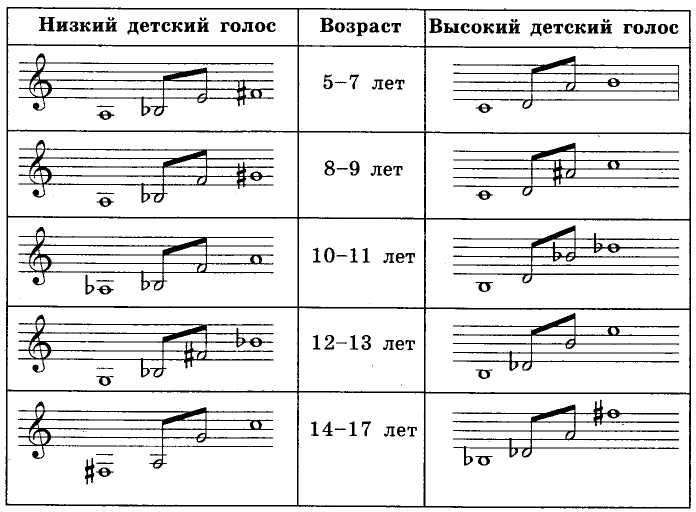 Дети, обладающие промежуточным регистром, интонируют в нем, только исполняя сольные песни, а в хоре обычно подстраиваются под регистр основных исполнителей. У детей, имеющих этот регистр, обычно диапазон голоса большего звуковысотного объема, чем у детей с низким и высоким регистрами.При обучении эстрадному пению большое значение имеет также умение определить и использовать музыкальную одаренность ребенка, его творческие способности, а также перспективы совершенствования его музыкальных способностей: музыкального слуха, чувства ритма, музыкальной памяти и др. Раскрыть талант ребенка позволяет индивидуальный подход к нему.год обучениягод обучениягод обучениягод обучениягод обученияОценочные материалыРезультаты обучения определяются по итогам промежуточной аттестации: два раза в год (в декабре и в мае), на отчётных концертах для родителей и на контрольных занятиях.Результаты оцениваются по трёхуровневой системе.Высокий,среднийинизкий уровниПромежуточной аттестацией по итогам освоения программы является отчётный концерт в конце 5 года обучения, на который приглашаются все желающие.1 год обучениягод обучениягод обучениягод обучениягод обученияЛитератураЛитература для детейБакланова	Л.Ю.,	Новикова	И.А.	"Музыкальный	мир".	-	М.:"Музыка", 1979 г.Басина	Е.	В.,	Суслова	М.М.	"С	кисточкой	и	музыкой	в	ладошке» М.:"Музыка",1980г.Королёва	С.	Н.	"Азбука	музыки	в	сказках,	стихах	и	картинках"	М.: "Музыка", 1986 г.Курелина	О.П.,	Селезнёва	А.В.,"Путешествие	в	прекрасное	С.-П.; "Лань", 1998 г.Литературно-музыкальный альманах "Молодёжная эстрада".Прозорова Т.В. "В некотором царстве в музыкальном государстве» Л.: "Музыка", 1983 г.Литература для педагоговБырченко Т. "С песенкой по лесенке".- М.:"Музыка"1988 г.Дмитриев Л.Б. "Основы вокальной методики".- М.:"Музыка",1968 г.Емельянов В."Развитие голоса. Координация и тренинг".- С.-П.; "Лань", 2000 г.Емельянов «Развитие голоса. Координация и тренаж»-СПб.:Лань,1997г.Кристин Линклейтер. "Освобождение голоса".- М.:"ГИТИС", 1993 г.Кравченко А."Секреты бельканто М.; АО "Софт Эрго"1993 г.Литературно-музыкальный альманах "Молодёжная эстрада".Малинина Е. "Вокальное воспитание детей".- М.:"Музыка", 1992 г.Мешко Н. «Искусство народного пения», 1часть.М, НОУ «Луч»,1996г.Мешко Н. «Искусство народного пения», 2часть.М, НОУ «Луч»,2000г.Струве Г.А. "Ступеньки музыкальной грамотности".- С- П. "Лань", 1999 г."Энциклопедический музыкальный словарь".- М.; 1996гКАЛЕНДАРНЫЙ УЧЕБНЫЙ ГРАФИКдополнительной общеобразовательной общеразвивающей программы «Вокал»  базовый уровень соло№МодульЧасыПромежуточная аттестация1Модуль 1 года обучения7022Модуль 2 года обучения7023Модуль 3 года обучения7024Модуль 4 года обучения7025Модуль 5 года обучения702Итого35010Всего360№ТЕМАтеорпрактвсего1.Вводный урок. Знакомство с детьми.1-12.Певческая установка.Положение корпуса при пении сидя и стоя.1673.Распевание голоса.Упражнения и распевки на освобождению голосового аппарата.28104.Три типа певческого дыхания.Упражнения для развития органов дыхания.28105.Открытое занятие. Промежуточная аттестация0116.Интонационная работа.Речевые и вокальные интонации, их сходства и различия2797.Атака звукаЗнакомство с тремя видами атаки звука2468.Знакомство с понятиями: дикция, артикуляционный аппарат28109.ДинамикаДинамические оттенки, нюансировка.281010.Репертуар.Подбор репертуара второго года обучения с учетом вокального развития ребенка24611.Контрольный урок. Промежуточная аттестация.01112.Отчётный концерт-11ИТОГОИТОГО165672№ТЕМАтеорпрактвсего1.Повторение и закрепление певческих навыков (первого годаобучения), дыхания, звукообразования, артикуляции и дикции.1562.Распевание голоса, расширение диапазона.28103.Три типа певческого дыхания.Работа над основным типом дыхания (диафрагмальное).28104.Контрольное занятие. Промежуточная аттестация.-225.Интонационная работа. Разучивание мелодии исполняемой песни.28106.Три вида атак звука.Работа над основным видом атаки звука (мягкая атака).1567.Работа над вокальной дикцией.Сочетание гласных и согласных, их формирование.19108.Динамика.Работа над подвижными и неподвижными нюансами.19109.Репертуар.Подбор репертуара с учётом индивидуального певческого развития.25710.Отчетный концерт. Промежуточная аттестация-11ИТОГОИТОГО135972№Тематеорпрактвсего1.Вводный урок1-12.Повторение навыков 2 года обучения: звукоформирование,звукообразование, дикция1673.Распевание голоса, расширение диапазона. Распевки, усложнённоговокального уровня29114.Работа над диафрагмальным видом дыханияУпражнение и распевки.28105.Контрольное занятие. Промежуточная аттестация.0226.Интонационная работаРазучивание мелодии исполняемой песни (a`capella)29117.Атака звукаСпособы различия мягкой, твердой, придыхательной атак1568.Работа над вокальной дикциейРабота над широкими гласными (а, э, е)1569.ДинамикаУпражнения для овладения подвижными нюансами191010.Подбор репертуара с учетом вокального развития ребенка24611.Отчетный концерт. Промежуточная аттестация.-22ИТОГОИТОГО135972№Тематеорпрактвсего1.Вводный урок1012.Повторение певческих навыков и репертуара 3 года обучения1673.Распевание голоса , расширение диапазонаРаспевки с использованием динамических нюансов210124.Типы певческого дыханияРазличия дыхания в зависимости от характера песни1565.Контрольное занятие. Промежуточная аттестация.0226.Работа над фразировка и интонацией в песне, вариативность основноймелодии210127.Работа над придыхательной атакой звука1458.Дикция Работа над узкими гласными (и, у)19109.ДинамикаПение p, mp не снимая звук с опоры14510.Подбор репертуара с учетом вокального развития ребенка191011.Отчетный концерт. Промежуточная аттестация-22ИТОГОИТОГО116172№Тематеорпрактвсего1.Вводный урок1-12.Повторение певческих навыков и репертуара 4 года обучения1893.Элементы джазового распевания. Выравнивание регистров210124.Типы певческого дыхания. Использование усложненных приемовдыхания.1565.Контрольный урок. Промежуточная аттестация.0226.Интонационная работа. Фразировка и мелизматика.210127.Работа над 3мя видами атаки звука в зависимости от характера песни-778.Работа с дикцией над узкими и широкими гласными, в высокойпозиции и грудное звучание голоса-10109.Работа с динамикой в песне15610.Выбор репертуара-5511.Отчетный концерт. Промежуточная аттестация по итогам освоенияобразовательной программы-22ИТОГОИТОГО86472№Тема занятияФормы занятияПриемы и методы организации учебно- воспитательногопроцессаМетодические и дидактические материалыТехническое оснащениеФормы подведения итогов1.Вводный урокЗанятия- презентацииСловесный (беседа) Наглядный Инструктаж по ТБ, ППД, пожарнойбезопасностиВидеоматериалы Фотоматериалы Инструкции № 2,3, 6, 10КомпьютерОпрос и анкетирование2.Певческая установка Положение корпуса при пении сидя и стояИндивидуальная Занятия- практикумыСловесный Наглядный Передача и восприятие учебнойинформацииУпражненияМузыкальный центрЗеркалоНаблюдение3.Распевание голоса Ознакомление с вокальными распевками, их разучиваниеРазвитие вокальных навыковИндивидуальная Занятия- практикумыНаглядный Передача и восприятие учебной информацииМетод упражненийМузыкальный центрЗеркало ФортепианоНаблюдение4.Типы певческого дыханияДыхание – основной источник вокального звукаТри типа певческогодыханияИндивидуальная Занятия- практикумыСловесный Объяснительно- иллюстративныйУпражнения для развития органов дыханияЗеркало ФортепианоНаблюдение5.Интонационная работа.Мир звуков: речевые интонации, вокальные интонации, их сходства и различия Понятие – чистота интонации: правильно передавать мелодиюпростейших попевокИндивидуальная Занятия- практикумыНаглядный Метод практической работыПапка пособий«Интонационная работа»Фортепиано Музыкальный центрНаблюдение6.Открытый урокИндивидуальнаяЗанятия- практикумыТворческий отчетРепертуарФортепианоМузыкальный центр-7.Атака звукаЗнакомство с тремя видами атаки звукаИндивидуальная Занятия-практикумыСловесный НаглядныйМетод упражненийУпражнения Папка пособий«Атака звука»ФортепианоНаблюдение8.Дикция. Ознакомление с понятиями: дикция, артикуляционный аппарат.Чтение стихов, обращая внимание на четкое произношениесогласных звуковИндивидуальная Занятия- практикумыСловесный НаглядныйМетод упражненийПапка пособий«Дикция»Фортепиано ЗеркалоМузыкальный центрНаблюдение9.Динамика.Знакомство с понятием:динамическиеИндивидуальная Занятия- практикумыСловесный НаглядныйМетод упражненийКарточки- упражнения на выполнениенеобходимыхФортепиано ЗеркалоМузыкальный центрНаблюдениеоттенки, нюансировка.«Музыкальные краски» (громко f – красный, яркий, кричащий; тихо p – бежевый, светлый,спокойный)приемов10.РепертуарПодбор репертуара второго года обучения с учетом вокального развитияребенкаИндивидуальная Занятия- практикумыНаглядныйВокальный материалФортепиано Музыкальный центрСовместный анализ11.Контрольный урок. Теоретическая частьИсполнение разучиваемой песниИндивидуальная Занятия- практикумыМетод упражнений РепродуктивныйНабор индивидуальных занятийКомпьютер Музыкальный центрCD, DVD дискиМини-концерт№Тема занятияФормы занятияПриемы и методы организации учебно- воспитательногопроцессаМетодические и дидактические материалыТехническое оснащениеФормы подведения итогов1.Вводный урок.ГрупповаяСловесный (беседа) Наглядный Инструктаж по ТБ, ППД, пожарнойбезопасностиВидеоматериалы Фотоматериалы Инструкции № 2,3, 6, 10КомпьютерОпрос и анкетирование2.Повторение и закрепление певческих навыков (первого года обучения), дыхания, звукообразования, артикуляции идикции.Индивидуальная Занятия- практикумыСловесный Наглядный Передача и восприятие учебной информацииУпражненияФортепиано Музыкальный центрЗеркалоНаблюдение3.Распевание голоса. Повторение и закрепление певческих навыков. Расширение диапазона. Развитиевокальных качеств.Индивидуальная Занятия- практикумыНаглядный Передача и восприятие учебной информацииМетод упражненийМузыкальный центрЗеркало ФортепианоНаблюдение4.Типы певческого дыхания.Три типа певческого дыхания.Работа над основным типом дыханияИндивидуальная Занятия- практикумыСловесный НаглядныйМетод упражненийУпражнения для развития органов дыханияФортепианоНаблюдение(нижнереберно- диафрагмальное). Три фазы дыхания – вдох, задержкадыхания, выдох5.Интонационная работа Разучивание мелодии исполняемой песни Чистое интонирование верхних и нижних звуков диапазона голоса ИнтонационныеупражненияИндивидуальная Занятия- практикумыНаглядный Метод практической работыПапка пособий«Интонационная работа»Фортепиано Музыкальный центрНаблюдение6.Контрольный урок.Индивидуальная Занятия- практикумыМетод упражнений РепродуктивныйНабор индивидуальных занятийКомпьютер Музыкальный центрCD, DVD дискиМини-концерт7.Атака звука. Три вида атак звука. Работа над основным видом атаки звука(мягкая атака).Индивидуальная Занятия- практикумыСловесный НаглядныйМетод упражненийУпражнения Папка пособий«Атака звука»ФортепианоНаблюдение8.Дикция. Работа над вокальной дикцией. Сочетание гласных исогласных, их формирование.Индивидуальная Занятия- практикумыСловесный НаглядныйМетод упражненийПапка пособий«Дикция»Фортепиано ЗеркалоМузыкальный центрНаблюдение9.Динамика. ДинамическиеИндивидуальная Занятия-Словесный НаглядныйКарточки- упражнения наФортепиано ЗеркалоНаблюдениеоттенки, как одно из главных средств художественнойвыразительности. Работа над подвижными и неподвижныминюансами. Пение mf, mpпрактикумыМетод упражненийвыполнение необходимых приемовМузыкальный центр10.Репертуар. Подбор репертуара с учётом индивидуальногопевческого развития.Индивидуальная Занятия- практикумыНаглядныйВокальный материалФортепиано Музыкальный центрСовместный анализ11.Отчетный концертИндивидуальнаяТворческий отчетРепертуарФортепиано Музыкальныйцентр Микрофон-№Тема занятияФормы занятияПриемы и методы организации учебно- воспитательногопроцессаМетодические и дидактические материалыТехническое оснащениеФормы подведения итогов1.Вводный урокГрупповаяСловесный (беседа) Наглядный Инструктаж по ТБ, ППД, пожарнойбезопасностиВидеоматериалы Фотоматериалы Инструкции № 2,3, 6, 10КомпьютерОпрос и анкетирование2.Повторение и закрепление певческих навыков 2 года обучения.Работа над процессами звукоформирования, звукообразования.ДикцияИндивидуальная Занятия- практикумыСловесный Наглядный Передача и восприятие учебной информацииУпражненияФортепиано Музыкальный центрЗеркалоНаблюдение3.Распевание голоса Повторение и закрепление певческих навыков Усложнение вокального уровня распевок Дикционные ритмическиераспевки РасширениеИндивидуальная Занятия- практикумыНаглядный Передача и восприятие учебной информацииМетод упражненийМузыкальный центрЗеркало ФортепианоНаблюдениедиапазона4.Типы певческого дыханияРабота над основным видом дыхания – диафрагмальным Упражнение, связанное с развитием органов дыханияПение с применением различных приемов, активизирующих органы дыхания (вдох, задержкадыхания, выдох)Индивидуальная Занятия- практикумыСловесный НаглядныйМетод упражненийУпражнения для развития органов дыханияФортепианоНаблюдение5.Интонационная работа Разучивание мелодии исполняемой песниПение ссопровождением и без него (a`capella) Интонация как способ передачи характера,выразительности исполняемого произведенияИндивидуальная Занятия- практикумыНаглядный Метод практической работыПапка пособий«Интонационная работа»Фортепиано Музыкальный центрНаблюдение6.Контрольный урокИндивидуальнаяЗанятия- практикумыМетод упражнений РепродуктивныйНабориндивидуальных занятийКомпьютерМузыкальный центрМини-концертCD, DVDдиски7.Атака звука Продолжение работы над основным видом: мягкой атакой звука Способы различия мягкой, твердой,придыхательной атакИндивидуальная Занятия- практикумыСловесный НаглядныйМетод упражненийУпражнения Папка пособий«Атака звука»ФортепианоНаблюдение8.ДикцияПродолжение работы над вокальной дикциейСочетание и формирование гласных и согласных звуковУсложнение уровня упражнений в работе над дикциейРабота над широкими гласными (а, э, е) способствующихопусканию мягкого небаИндивидуальная Занятия- практикумыСловесный НаглядныйМетод упражненийПапка пособий«Дикция»Фортепиано ЗеркалоМузыкальный центрНаблюдение9.ДинамикаЗакрепление пройденного материала (пение mf, mp)Объяснения с последующейИндивидуальная Занятия- практикумыСловесный НаглядныйМетод упражненийКарточки- упражнения на выполнение необходимых приемовФортепиано ЗеркалоМузыкальный центрНаблюдениеработой, как над неподвижными (f, mf, mp, p), так и подвижными нюансами (cresh, dim) В вокальную работу включаютсяупражнения, помогающие овладевать навыками владения подвижныминюансами10.РепертуарПодбор репертуара с учетом вокального развития ребенка Индивидуальный и дифференцированныйподход к выбору репертуараИндивидуальная Занятия- практикумыНаглядныйВокальный материалФортепиано Музыкальный центрСовместный анализ11.Отчетный концертИндивидуальнаяТворческий отчетРепертуарФортепиано Музыкальныйцентр Микрофон-№Тема занятияФормы занятияПриемы и методы организации учебно- воспитательногопроцессаМетодические и дидактические материалыТехническое оснащениеФормы подведения итогов1.Вводный урокГрупповаяСловесный (беседа) Наглядный Инструктаж по ТБ, ППД, пожарнойбезопасностиВидеоматериалы Фотоматериалы Инструкции № 2,3, 6, 10КомпьютерОпрос и анкетирование2.Повторение и закрепление певческих навыков 3 года обучения Работа над основными вокальными процессами (звукоформирования, звукообразования) Повторение репертуара 3 годаобученияИндивидуальная Занятия- практикумыСловесный Наглядный Передача и восприятие учебной информацииУпражненияФортепиано Музыкальный центрЗеркалоНаблюдение3.Распевание голоса Повторение и закрепление вокальныхупражнений 3 годаобучения Распевки сИндивидуальная Занятия- практикумыНаглядный Передача и восприятие учебной информацииМетод упражненийМузыкальный центрЗеркало ФортепианоНаблюдениеиспользованием динамических нюансов Расширениедиапазона голоса с учетом индивидуальных особенностей организмаПодбор щадящих вокальныхупражнений в связи с мутационными изменениями голосового аппарата(мальчики)4.Типы певческого дыханияПродолжение работы над основным видом дыхания – диафрагмальным Различия в процессе взятия дыхания в зависимости от характера песни Использование усложненных приемов для активизациипроцессов дыханияИндивидуальная Занятия- практикумыСловесный НаглядныйМетод упражненийУпражнения для развития органов дыханияФортепианоНаблюдение5.ИнтонационнаяИндивидуальнаяНаглядныйПапка пособийФортепианоНаблюдениеработа Фразировкаисполняемой песни Пение выразительно, не напрягая и не форсируя связки в различных тесситурных условияхСпособы украшения основной мелодии с помощью мелизмов Возможность вокального импровизирования основной мелодии(простейшие элементы, вариации)Занятия- практикумыМетод практической работы«Интонационная работа»Музыкальный центр6.Контрольный урокИндивидуальная Занятия- практикумыМетод упражнений РепродуктивныйНабор индивидуальных занятийКомпьютер Музыкальный центрCD, DVDдискиМини-концерт7.Работа над атакой звука в зависимости от характера исполняемой песни Работа над придыхательнойатакой звукаИндивидуальная Занятия- практикумыСловесный НаглядныйМетод упражненийУпражнения Папка пособий«Атака звука»ФортепианоНаблюдение8.ДикцияУсложнение уровняИндивидуальнаяЗанятия-СловесныйНаглядныйПапка пособий«Дикция»ФортепианоЗеркалоНаблюдениеупражнений в работе над вокальной дикциейРабота над узкими гласными (и, у), способствующихактивизации мягкого неба и сужению зевапрактикумыМетод упражненийМузыкальный центр9.Динамика Пение с использованиемразличных видов нюансировки в зависимости от формы и характера песниПение p, mp не снимая звук с опорыИндивидуальная Занятия- практикумыСловесный НаглядныйМетод упражненийКарточки- упражнения на выполнение необходимых приемовФортепиано ЗеркалоМузыкальный центрНаблюдение10.РепертуарПодбор репертуара с учетом вокального развития ребенка Индивидуальный и дифференцированный подход к выбору репертуара Совместный подбор репертуара, в зависимости отжеланий исовременных потребностейИндивидуальная Занятия- практикумыНаглядныйВокальный материалФортепиано Музыкальный центрСовместный анализвоспитанников11.Отчетный концертИндивидуальнаяТворческий отчетРепертуарФортепиано Музыкальный центрМикрофон-№Тема занятияФормы занятияПриемы и методы организации учебно- воспитательногопроцессаМетодические и дидактические материалыТехническое оснащениеФормы подведения итогов1.Вводный урокГрупповаяСловесный (беседа) Наглядный Инструктаж по ТБ, ППД, пожарнойбезопасностиВидеоматериалы Фотоматериалы Инструкции № 2,3, 6, 10КомпьютерОпрос и анкетирование2.Повторение и закрепление певческих навыков 4 года обучения Повторение репертуара 4 годаобученияИндивидуальная Занятия- практикумыСловесный Наглядный Передача и восприятие учебной информацииУпражненияФортепиано Музыкальный центрЗеркалоНаблюдение3.Распевание голоса Использование распевок различной тесситуры звучания Расширение по максимуму диапазона голоса с учетом индивидуальных вокальных возможностей воспитанника Элементы джазовогораспеванияИндивидуальная Занятия- практикумыНаглядный Передача и восприятие учебной информацииМетод упражненийМузыкальный центрЗеркало ФортепианоНаблюдение(несложные джазовые распевки, пение glissando, soul)Выравнивание регистров4.Типы певческого дыхания Использование усложненных приемов для активизации процессов дыхания Работ над органичным использованием органов дыхания (естественность,экономичность, целесообразность)Индивидуальная Занятия- практикумыСловесный НаглядныйМетод упражненийУпражнения для развития органов дыханияФортепианоНаблюдение5.Интонационная работаФразировка в песне, самостоятельноевыявление кульминации песни, ее вокальная подача Разучивание мелодической линии самостоятельно, используя элементы вариативности иимпровизацииИндивидуальная Занятия- практикумыНаглядный Метод практической работыПапка пособий«Интонационная работа»Фортепиано Музыкальный центрНаблюдениеСовершенствование исполнения мелизмов и других вокальныхукрашений в песне6.Контрольный урокИндивидуальная Занятия- практикумыМетод упражнений РепродуктивныйНабор индивидуальных занятийКомпьютер Музыкальный центрCD, DVDдискиМини-концерт7.Атака звука Работа над атакойзвука в зависимости от характера песни Звучание без напряжения и форсировки голоса (первые ноты во фразах, окончаниефраз)Индивидуальная Занятия- практикумыСловесный НаглядныйМетод упражненийУпражнения Папка пособий«Атака звука»ФортепианоНаблюдение8.ДикцияРабота над узкими гласными, способствующими нахождению высокой позиции звучания Работа над широкими гласными, раскрывающими грудное звучание голосаТемповые дикционныеИндивидуальная Занятия- практикумыСловесный НаглядныйМетод упражненийПапка пособий«Дикция»Фортепиано ЗеркалоМузыкальный центрНаблюдениеупражнения9.Динамика Пение с использованиемразличных видов нюансировки Самостоятельное раскрашивание песни динамическими оттенками в зависимости от содержания ихарактера песниИндивидуальная Занятия- практикумыСловесный НаглядныйМетод упражненийКарточки- упражнения на выполнение необходимых приемовФортепиано ЗеркалоМузыкальный центрНаблюдение10.Репертуар Индивидуальный и дифференцированный подход к выбору репертуара Совместный подбор репертуара, в зависимости отжеланий и современныхпотребностей воспитанниковИндивидуальная Занятия- практикумыНаглядныйВокальный материалФортепиано Музыкальный центрСовместный анализ11.Отчетный концертИндивидуальнаяТворческий отчетРепертуарФортепиано Музыкальныйцентр Микрофон-Форма промежуточной аттестацииКритерии оценки высокого уровняКритерии оценки среднего уровняКритерии оценки низкого уровня1.Контрольны й урок (в конце полугодия)Ученик исполняет 5-6 песен- распевок Л.М. Хайтовича«Тараторочки». Точно интонирует, формирует хорошо открытые гласные. Умеет вести звук достаточно ровно. Диапазон не меньше октавы. Исполнение эмоциональное.Ученик исполняет 3-4 песен- распевок Л.М. Хайтовича «Тараторочки».Интонирует, допуская небольшие неточности, формирует хорошо открытые гласные. Умеет вести звук достаточно ровно. Диапазон в пределах октавы.Ученик исполняет 3-4 песен- распевок Л.М. Хайтовича«Тараторочки». Интонирует неточно, Артикуляция вялая. Ведение звука неровное. Диапазон в пределах октавы. Исполнение неэмоциональное.2. Открытый урок для родителей (конец учебного года)Ученик исполняет песню, как концертный номер, используя элементы хореографии. Точно интонирует, формирует хорошо открытые гласные. Умеет вести звук достаточно ровно. Диапазон не меньше октавы. Исполнение эмоциональное. Образ песни яркий и понятный.Ученик исполняет песню, как концертный номер без хореографии, но с активными руками и свободным корпусом. Интонирует, допуская небольшие неточности, формирует хорошо открытые гласные. Умеет вести звук достаточно ровно. Диапазон в пределах октавы.Ученик исполняет песню, как концертный номер без хореографии в статичной позе.Интонирует неточно, Артикуляция вялая. Ведение звука неровное.Диапазон в пределах октавы. Исполнение неэмоциональное.Форма промежуточн ой аттестацииКритерии оценки высокого уровняКритерии оценки среднего уровняКритерии оценки низкого уровня1.Контрольны й урок (в конце полугодия)Ученик исполняет 5-6 песен- распевок Л.М. Хайтовича«Тараторочки». Точно интонирует, формирует хорошо открытые гласные. Умеет вести звук достаточно ровно. Диапазон не меньше октавы. Исполнение эмоциональное.Ученик исполняет 3-4 песен- распевок Л.М. Хайтовича «Тараторочки».Интонирует, допуская небольшие неточности, формирует хорошо открытые гласные. Умеет вести звук достаточно ровно. Диапазон в пределах октавы.Ученик исполняет 3-4 песен- распевок Л.М. Хайтовича«Тараторочки». Интонирует неточно, Артикуляция вялая. Ведение звука неровное. Диапазон в пределах октавы. Исполнение неэмоциональное.2. Отчётный концерт(коне ц учебного года)Ученик исполняет песню, как концертный номер, используя элементы хореографии. Точно интонирует, формирует хорошо открытые гласные. Умеет вести звук достаточно ровно. Диапазон больше октавы. Исполнение эмоциональное. Образ песни яркий и понятный.Ученик исполняет песню, как концертный номер без хореографии, но с активными руками и свободным корпусом. Интонирует, допуская небольшие неточности, формирует хорошо открытые гласные. Умеет вести звук достаточно ровно. Диапазон в пределах октавы.59Ученик исполняет песню, как концертный номер без хореографии в статичной позе.Интонирует неточно, Артикуляция вялая. Ведение звука неровное.Диапазон в пределах октавы. Исполнение неэмоциональное.Форма промежуточн ой аттестацииКритерии оценки высокого уровняКритерии оценки среднего уровняКритерии оценки низкого уровня1.Контрольны й урок (в конце полугодия)Ученик исполняет 12 песен- распевок Л.М. Хайтовича«Тараторочки». Точно интонирует, формирует хорошо открытые гласные. Умеет вести звук достаточно ровно. Диапазон больше октавы. Исполнение эмоциональное.Ученик исполняет 5-6 песен- распевок Л.М. Хайтовича «Тараторочки».Интонирует, допуская небольшие неточности, формирует хорошо открытые гласные. Умеет вести звук достаточно ровно. Диапазон в пределах октавы.Ученик исполняет 5-6 песен- распевок Л.М. Хайтовича«Тараторочки». Интонирует неточно, Артикуляция вялая. Ведение звука неровное. Диапазон в пределах октавы. Исполнение неэмоциональное.2. Отчётный концерт(коне ц учебного года)Ученик исполняет песню, как концертный номер, используя элементы хореографии. Точно интонирует, формирует хорошо открытые гласные. Умеет вести звук достаточно ровно. Диапазон больше октавы. Исполнение эмоциональное. Образ песни яркий и понятный.Ученик исполняет песню, как концертный номер без хореографии, но с активными руками и свободным корпусом. Интонирует, допуская небольшие неточности, формирует хорошо открытые гласные. Умеет вести звук достаточно ровно. Диапазон в пределах октавы.60Ученик исполняет песню, как концертный номер без хореографии в статичной позе.Интонирует неточно, Артикуляция вялая. Ведение звука неровное.Диапазон в пределах октавы. Исполнение неэмоциональное.Форма промежуточн ой аттестацииКритерии оценки высокого уровняКритерии оценки среднего уровняКритерии оценки низкого уровня1.Контрольны й урок (в конце полугодия)Ученик исполняет 5-6 песен- распевок Л.М. Хайтовича из сборника «Бойз энд гёлз»Точно интонирует, формирует хорошо открытые гласные. Умеет вести звук достаточно ровно. Диапазон не меньше октавы. Исполнение эмоциональное.Ученик исполняет 3-4 песен- распевок Л.М. Хайтовича из сборника «Бойз энд гёлз». Интонирует, допуская небольшие неточности, формирует хорошо открытые гласные. Умеет вести звук достаточно ровно. Диапазон в пределах октавы.Ученик исполняет 3-4 песен- распевок Л.М. Хайтовича из сборника «Бойз энд гёлз».Интонирует неточно, Артикуляция вялая. Ведение звука неровное.Диапазон в пределах октавы. Исполнение неэмоциональное.2. Отчётный концерт(коне ц учебного года)Ученик исполняет песню, как концертный номер, используя элементы хореографии. Точно интонирует, формирует хорошо открытые гласные. Умеет вести звук ровно. Диапазон около 2-х октав. Владеет фрагментарно вибрато. Исполнение эмоциональное. Образ песни яркий и понятный.Ученик исполняет песню, как концертный номер без хореографии, но с активными руками и свободным корпусом. Интонирует, допуская небольшие неточности, формирует хорошо открытые гласные. Умеет вести звук достаточно ровно. Диапазон больше октавы .61Ученик исполняет песню, как концертный номер без хореографии в статичной позе.Интонирует неточно, Артикуляция вялая. Ведение звука неровное.Диапазон больше октавы. Исполнение неэмоциональное.Форма промежуточн ой аттестацииКритерии оценки высокого уровняКритерии оценки среднего уровняКритерии оценки низкого уровня1.Контрольны й урок (в конце полугодия)Ученик исполняет 12 песен- распевок Л.М. Хайтовича из сборника «Бойз энд гёлз». Точно интонирует, формирует хорошо открытые гласные. Умеет вести звук ровно на хорошей опоре.Крепко владеет вибрато. Диапазон не меньше 2-х октав. Исполнение эмоциональное.Ученик исполняет 3-4 песен- распевок Л.М. Хайтовича «Тараторочки».Интонирует, допуская небольшие неточности, формирует хорошо открытые гласные. Умеет вести звук достаточно ровно. Диапазон около 2-х октав.Ученик исполняет 3-4 песен- распевок Л.М. Хайтовича«Тараторочки». Интонирует неточно, Артикуляция вялая. Ведение звука неровное. Диапазон больше октавы. Исполнение неэмоциональное.2. Отчётный концерт(коне ц учебного года)Ученик исполняет песню, как концертный номер, используя элементы хореографии. Точно интонирует, формирует хорошо открытые гласные. Умеет вести звук ровно. Диапазон около 2-х октав. Владеет вибрато.Исполнение эмоциональное. Образ песни яркий и понятный.Ученик исполняет песню, как концертный номер без хореографии, но с активными руками и свободным корпусом. Интонирует, допуская небольшие неточности, формирует хорошо открытые гласные. Умеетвести звук достаточно ровно. Диапазон около 2-х октав.62Ученик исполняет песню, как концертный номер без хореографии в статичной позе.Интонирует неточно, Артикуляция вялая. Ведение звука неровное.Диапазон больше октавы. Исполнение неэмоциональное.Год обучениясентябрьоктябрьноябрьдекабрьянварьфевральмартапрельмайиюнь          июльавгустВс его уч. не де ль/ часо вВсего часов по програ мме1-56-1213-1913-1920-2627-34-1011-1718-2425-3125-311-78-1415-2122-2829-56-1213-1920-2627-23-910-1617-2324-3031-67-1314-2021-2728-67-1314-2021-2728-34-1011-1718-2425-12-89-1516-2223-2930-56-1213-1920-2627-34-1011-1718-2425-311-78-1415-2122-2837-112ТеоПра123345678991011121314151617181920212223242526272829303132333435363738394041424344454647484950515238-721 год2222222222222222222А1К2222222222222222А1222КККККККККККК  К721 год22222222222222222221К22222222222222221222КККККККККККК  К722 год2222222222222222222А1К2222222222222222А1222ккккккккккккк722 год22222222222222222221К22222222222222221222ккккккккккккк723 год2222222222222222222А1К2222222222222222А1222ккккккккккккк723 год22222222222222222221К22222222222222221222ккккккккккккк724 год2222222222222222222А1К2222222222222222А1222ккккккккккккк724 год2222222222222222222К22222222222222221222ккккккккккккк725 год2222222222222222222А1К2222222222222222А1222ккккккккккккк72Промежуточная аттестацияПромежуточная аттестацияПромежуточная аттестацияПромежуточная аттестацияПромежуточная аттестацияПромежуточная аттестацияПромежуточная аттестацияПромежуточная аттестацияПромежуточная аттестацияПромежуточная аттестацияПромежуточная аттестацияПромежуточная аттестацияПромежуточная аттестацияПромежуточная аттестацияПромежуточная аттестацияУчебные часыУчебные часыУчебные часыУчебные часыУчебные часыУчебные часыУчебные часыУчебные часыУчебные часыУчебные часыУчебные часыУчебные часыУчебные часыУчебные часыУчебные часыКаникулыКаникулыКаникулыКаникулыКаникулыКаникулыКаникулыКаникулыКаникулыКаникулыКаникулыКаникулыКаникулыКаникулыКаникулы